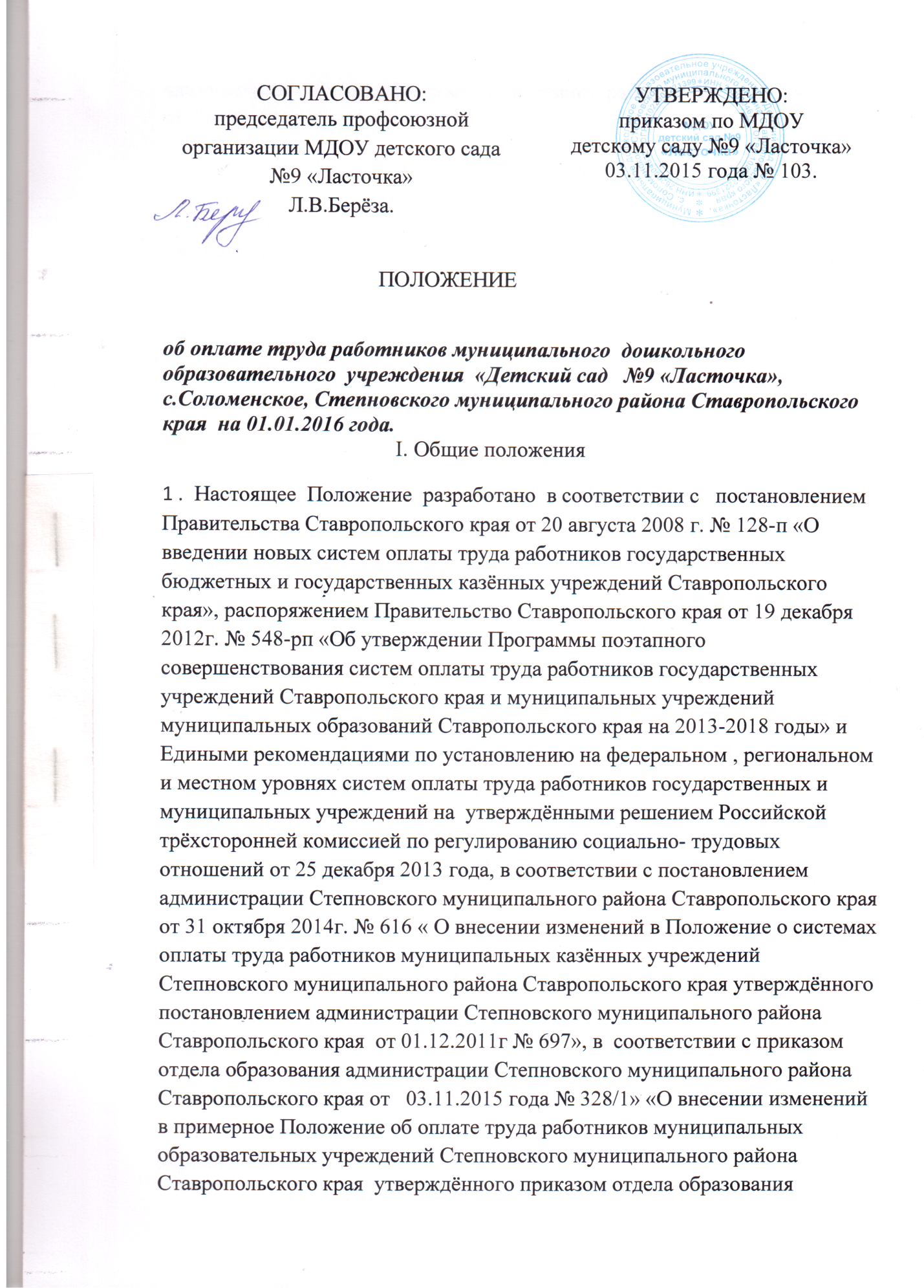 образовательных учреждений Степновского муниципального района Ставропольского края  утверждённого приказом отдела образования администрации Степновского муниципального района Ставропольского края от  26.05.2014г № 211».  2. Система оплаты труда работников образовательного учреждения устанавливается с учетом требований трудового законодательства Российской Федерации и настоящего  Положения. Заработная плата работников образовательного  учреждения состоит из:                                                -должностного оклада (оклада), ставки заработной платы;                                           -выплат компенсационного характера;                                                                               -выплат стимулирующего характера.3.  Минимальные должностные оклады (оклады) и ставки заработной платы работников образовательного учреждения устанавливаются согласно разделу 2 настоящего  Положения на основе отнесения занимаемых ими должностей к профессиональным квалификационным группам.4. Штатное расписание образовательного учреждения утверждается руководителем образовательного учреждения и включает в себя все должности служащих (профессии рабочих) данного образовательного учреждения. Размеры должностных окладов (окладов), ставок заработной платы устанавливаются руководителем образовательного учреждения на основе требований к профессиональной подготовке и уровню квалификации, которые необходимы для осуществления соответствующей профессиональной деятельности, и в соответствии с положением об оплате труда работников образовательного учреждения, согласованным в установленном порядке с представительным органом работников.5. Лица, не имеющие соответствующего профессионального образования или стажа работы, установленного критериями отнесения должностей к профессиональным квалификационным группам, но обладающие достаточным практическим опытом и выполняющие качественно и в полном объеме возложенные на них должностные обязанности, по решению соответствующей аттестационной комиссии могут быть назначены на соответствующие должности так  же как и лица, имеющие соответствующее профессиональное образование и стаж работы.6. Выплаты компенсационного характера устанавливаются работникам  образовательного учреждения согласно разделу 3  Положения.7. Выплаты стимулирующего характера устанавливаются работникам образовательного учреждения согласно разделу 4  Положения.8. Порядок установления должностных окладов, ставок заработной платы работникам образовательных учреждений приведен в разделе 5 Положения.9. Порядок исчисления заработной платы педагогическим работникам образовательного учреждения  приведен в разделе 6  Положения.10. Порядок и условия почасовой оплаты труда педагогических работников приведены в разделе 7  положения.11. Система оплаты труда работников образовательного учреждения устанавливается коллективным договором, локальными нормативными актами (положением об оплате труда работников учреждения и др.), которые разрабатываются применительно только к работникам данного образовательного учреждения, а также предусматривают по всем имеющимся в штате учреждения должностям работников размеры ставок, окладов (должностных окладов) за исполнение трудовых (должностных) обязанностей за календарный месяц либо за установленнуюнорму труда (норму часов педагогической работы в неделю (в год) за ставку заработной платы) применительно к соответствующим профессиональным квалификационным группам и квалификационным уровням профессиональных квалификационных групп.12. Размеры окладов (должностных окладов), ставок заработной платы устанавливаются с учетом обеспечения их дифференциации в зависимости от требований к профессиональной подготовке и уровню квалификации, сложности выполняемых работ на основе профессиональных квалификационных групп профессий рабочих и должностей служащих и квалификационных уровней.12. Фонд оплаты труда формируется образовательным учреждением на календарный год, исходя из субвенций, предоставляемых бюджету Степновского муниципального района Ставропольского края на эти цели из бюджета Ставропольского края, предусмотренных на оплату труда работников образовательных учреждений, размеров субвенций, предоставленных образовательному учреждению на возмещение нормативных затрат, связанных с оказанием ими муниципальных услуг (выполнением работ), объемов централизованных средств и используемых учреждением с учетом исполнения им целевых показателей эффективности работы, и средств, поступающих от приносящей доход деятельности.II. Рекомендуемые минимальные размеры должностных окладов, ставок заработной платы работников муниципального дошкольного образовательного учреждения Степновского муниципального района Ставропольского края по профессиональным квалификационным группам должностей2.1. Рекомендуемые минимальные должностные оклады работников дошкольногообразовательного учреждения по профессиональным квалификационным группам должностей2.1.1. Рекомендуемые минимальные должностные оклады, ставки заработной платы по профессиональной квалификационной группе «Должности работников учебно-вспомогательного персонала первого уровня»:2.1.2. Рекомендуемые минимальные ставки заработной платы по профессиональной квалификационной группе «Должности педагогических работников»:2.2. Должностные оклады, ставки заработной платы работников , занимающих общеотраслевые  должности служащих2.2.1. Должностные оклады работников учреждений образования устанавливаются на основе отнесения занимаемых ими должностей к профессиональным квалификационным группам (далее - ПКГ):2.3 Размеры должностных окладов, ставок заработной платы работников, осуществляющих профессиональную деятельность по профессиям рабочих.2.3.1. Размеры окладов рабочих, устанавливаются в зависимости от разрядов выполняемых работ:                     III. Выплаты компенсационного характера3.1. Выплаты компенсационного характера устанавливаются к должностным окладам, ставкам заработной платы работников с учетом повышающих коэффициентов, предусмотренных п. 2.1.3. настоящего  Положения (в пределах имеющегося фонда оплаты труда  учреждения) если иное не установлено федеральным законодательством, нормативными и правовыми актами Ставропольского края.3.2. Выплаты компенсационного характера, размеры и условия их осуществления устанавливаются коллективным договором, соглашениями, локальными нормативными актами образовательного учреждения с учетом настоящего положения. Размеры выплат компенсационного характера не могут быть ниже размеров, установленных трудовым законодательством, иными нормативными правовыми актами Российской Федерации, нормативными правовыми актами Ставропольского края, содержащими нормы трудового права, коллективным договором и соглашениями.3.3. Размеры и условия осуществления выплат компенсационного характера конкретизируются в трудовых договорах работников.3.4. Выплаты работникам, занятым на тяжелых работах, работах с вредными и (или) опасными и иными особыми условиями труда.3.4.1. Оплата труда работников, занятых  с вредными и опасными условиями труда, устанавливается в повышенном размере по сравнению со ставками заработной платы, окладами (должностными окладами), установленными для различных видов работ с допустимымиусловиями труда, но не ниже размеров, установленных законодательными и иными нормативными правовыми актами .Работникам учреждения по результатам специальной оценки условий труда  за работу в условиях труда , превышающих гигиенические нормативы, предусматриваются выплаты не  ниже 4 процентов тарифной ставки(оклада) за работу с вредными и опасными условиями труда, предусмотренные статьёй 147 Трудового кодекса Российской Федерации.  Руководитель образовательного учреждения проводит специальную оценку условий труда в соответствии с Федеральный закон от 28.12.2013г. № 426-ФЗ  «О специальной оценке условий труда» и иными нормативными правовыми актами Российской Федерации, нормативными правовыми актами  Ставропольского края. Перечень работников и конкретный размер доплаты работникам определяется учреждением  пропорционально отработанному времени в зависимости от результатов специальной оценки условий труда и закрепляется в коллективном договоре. Установленные работнику размеры и (или) условия повышенной оплаты труда на работах с вредными и (или) опасными  условиями труда не могут быть ухудшены, а размеры снижены по сравнению с порядком, условиями и размерами фактически реализуемых компенсационных мер по состоянию на 01.01.2014 года и результатов специальной оценки условий труда. 3.5. Выплаты за работу в местностях с особыми климатическими условиями (на территориях, отнесенных к пустынной и безводной местности).За работу в пустынных и безводных местностях к заработной плате устанавливается коэффициент 1,1 в соответствии с постановлением администрации Степновского муниципального района Ставропольского края от 03 февраля . № 64  «Об установлении  работникам муниципальных учреждений Степновского муниципального района Ставропольского края  коэффициента к заработной плате за работу в пустынных и безводных местностях»( с изменениями , внесёнными постановлением администрации Степновского муниципального района Ставропольского края от 03 декабря  г. № 805)3.6  Размеры компенсационных выплат за работу в условиях, отклоняющихся от нормальных (при выполнении работ различной квалификации, совмещении профессий (должностей), сверхурочной работе, работе в ночное время и при выполнении работ в других условиях, отклоняющихся от нормальных) : Выплата за работу в образовательном учреждении, расположенном в сельской местности, осуществляется пропорционально педагогической нагрузке. 3.6.1. Оплата труда работников за работу в ночное время (с 22-00 часов до 6-00 часов) начисляется в размере 35% часовой тарифной ставки (оклада), рассчитанного за каждый час работы в ночное время.3.6.2. Оплата за работу в выходные и нерабочие праздничные дни.Работа в выходной или нерабочий праздничный день оплачивается не менее чем в двойном размере:работникам, труд которых оплачивается по дневным и часовым ставкам, – в размере не менее  двойной дневной или часовой ставки;работникам, труд которых оплачивается по дневным и часовым ставкам , в размере не менее двойной дневной или часовой ставки;работникам, получающим должностной оклад, – в размере не менее одинарной дневной или часовой ставки (части должностного оклада) за день или час работы) сверх должностного оклада, если работа в выходной или нерабочий праздничный день производилась в пределах месячной нормы рабочего времени, и в размере не менее двойной дневной или часовой ставки (части должностного оклада) за день или час работы) сверх должностного оклада, если работа производилась сверх месячной нормы рабочего времени.3.6.3. Работникам, выполняющим в одном и том же образовательном учреждении в пределах рабочего дня (смены) наряду со своей основной работой, обусловленной трудовым договором, дополнительную работу по другой должности (профессии) или исполняющим обязанности временно отсутствующего работника без освобождения от своей основной работы, производится выплата за исполнение обязанностей временно отсутствующего работника или совмещение профессий (должностей):При выполнении наряду со своей основной работой, обусловленной трудовым договором, дополнительного объема работ по одной и той же профессии или должности производится доплата за расширение зоны обслуживания или увеличение объема выполняемых работ:Выплаты устанавливаются в процентном отношении к должностному окладу (ставке заработной платы) по основной работе или в абсолютных размерах по соглашению сторон.Размер должностного оклада (ставки заработной платы) по вакантной должности (должности временно отсутствующего работника) используется для установления выплат как одному, так и нескольким лицам. Конкретные размеры выплат определяются каждому работнику дифференцированно в зависимости от квалификации этого работника, объема выполняемых работ, степени использования рабочего времени. Выплаты могут быть уменьшены или полностью отменены при пересмотре в установленном порядке норм нагрузки, а также в установленных комиссиями случаях ухудшения качества работы.Условия и порядок установления выплат за совмещение профессий (должностей), расширение зоны обслуживания, увеличение объема выполняемых работ или исполнение обязанностей временно отсутствующего работника фиксируются в трудовом договоре, коллективном договоре, соглашении и других локальных нормативных актах образовательного учреждения.                IV. Выплаты стимулирующего характера4.1. Выплаты стимулирующего характера устанавливаются к должностным окладам, ставкам заработной платы работников  в соответствии с коллективным договором, соглашениями, локальными нормативными актами, принимаемыми с учетом мнения представительного органа работников на основе формализованных показателей и критериев эффективности работы, измеряемых качественными и количественными показателями.Разработка показателей и критериев эффективности работы осуществляется с учетом следующих принципов:а) объективность – размер вознаграждения работника должен определяться на основе объективной оценки результатов его труда;б) предсказуемость – работник должен знать, какое вознаграждение он получит в зависимости от результатов своего труда;в) адекватность – вознаграждение должно быть адекватно трудовому вкладу каждого работника в результат деятельности всего учреждения, его опыту и уровню квалификации;г) своевременность – вознаграждение должно следовать за достижением результата;д) прозрачность – правила определения вознаграждения должны быть понятны каждому работнику.При этом критерии и показатели для стимулирования труда работников определяются в зависимости от результатов и качества работы, а также их заинтересованности в эффективном функционировании  образовательного учреждения в целом.Для принятия решения об установлении работникам выплат стимулирующего характера, а также для оценки эффективности работы различных категорий работников в образовательном учреждении создается соответствующая комиссия с участием представительного органа работников.Положение о порядке работы данной комиссии, а также формы оценочных листов для всех категорий работников утверждаются приказом руководителя образовательного учреждения. Размеры выплат стимулирующего характера устанавливаются образовательным учреждением самостоятельно в пределах имеющихся средств  по согласованию с профсоюзным комитетом и закрепляются в коллективном договоре, соглашениях в соответствии с Положением по оплате труда работников образовательного учреждения.Наименование, размер, периодичность и условия осуществления выплат стимулирующего характера, а также показатели и критерии оценки эффективности деятельности работника предусматриваются в трудовом договоре (дополнительном соглашении к трудовому договору).          4.2. В учреждении устанавливаются следующие виды выплат стимулирующего характера (Приложение №1):а) за интенсивность и высокие результаты работы:-за интенсивность труда;-за высокие результаты работы;-за выполнение особо важных и ответственных работ;б) за качество выполняемых работ:-за эффективную организацию работы;-за образцовое выполнение муниципального задания;в) за стаж непрерывной работы; г) за наличие почетного звания, ведомственного почетного звания (нагрудного знака);д) премиальные выплаты по итогам работы:премия по итогам работы за месяц, за квартал;премия по итогам работы за полугодие , за год;единовременная премия в связи с особо значимыми событиями выплачивается работникам учреждения в следующих случаях :- при объявлении благодарности или награждении Почётной грамотой Министерства образования и науки Российской Федерации, Думы Ставропольского края , Губернатора Ставропольского края , министерства образования Ставропольского края , администрации Степновского муниципального района Ставропольского края ;- в связи с профессиональными праздниками;- в связи с юбилейными датами их рождения (женщины 50, 55 лет; мужчины 55, 60 лет). Единовременная премия в связи с особо значимыми событиями  выплачивается при наличии экономии по фонду оплаты труда работникам образовательного учреждения в размере 100% должностного оклада.Единовременная премия в связи с особо значимыми событиями выплачивается на основании приказа образовательного учреждения.        Объём средств на осуществление выплат стимулирующего характера составляют не менее 30 % средств на оплату труда работников учреждения.              4.3. Выплаты за интенсивность и высокие результаты труда:- денежные выплаты воспитателям образовательного учреждения, реализующим образовательную программу дошкольного образования в размере 1000 рублей ( в случае выполнения объёма работы ниже одной штатной должности, размер ежемесячного денежного вознаграждения устанавливается пропорционально фактически занимаемой штатной должности,в случае выполнения объёма работы выше одной штатной должности на условиях совмещения, расширения зоны обслуживания , выполнения обязанностей временно отсутствующего работника или совместительства, выплата не увеличивается )-за наличие  почетного звания, ведомственного почетного звания (нагрудного знака) устанавливается выплата стимулирующего характера:-награжденным ведомственным почетным званием (нагрудным знаком)  в размере 15 процентов установленного должностного оклада, ставки заработной платы по основной должности;-  за  руководство кружковой работой –  5 %;- работникам учреждения (председателю первичной профсоюзной организации) за личный вклад в общие результаты деятельности образовательного учреждения, участие в подготовке и организации социально-значимых мероприятий (подготовка и внесение изменений в коллективный договор, участие в подготовке и внесению изменений в положение об оплате труда работников образовательного учреждения и др.) –   10 %;- педагогическим работникам проводящим исследовательскую работу по обновлению содержания образования, внедрению новых педагогических технологий - 5%.  4.4. Выплаты за стаж непрерывной работы могут устанавливаться в пределах утвержденного фонда оплаты труда:                                                                                   при стаже работы от 1 до 3 лет – 5%;                                                                             при стаже работы от 3 до 5 лет – 10%;                                                                                 при стаже работы свыше 5 лет – 15%.В стаж непрерывной работы включается:                                                                    - время работы в образовательном учреждении;                                                           - время, когда педагогический работник фактически не работал, но за ним сохранялись место работы (должность) и заработная плата полностью или частично (в том числе время оплаченного вынужденного прогула при неправильном увольнении или переводе на другую работу и последующем восстановлении на работе);                                                                                      - время обучения в учебных  заведениях с отрывом от работы в связи с направлением учреждением для получения дополнительного профессионального образования, повышения квалификации или переподготовки;                                                                                                                      - периоды временной нетрудоспособности;                                                                                                                      - время отпуска по уходу за ребенком до достижения им возраста трех лет работникам, состоящим в трудовых отношениях с учреждением.За наличие высшего образования устанавливается выплата стимулирующего характера в размере  8 % пропорционально педагогической нагрузки. За наличие первой квалификационной категории устанавливается выплата стимулирующего характера в размере  15 % пропорционально педагогической нагрузки.За наличие высшей квалификационной категории устанавливается выплата стимулирующего характера в размере  25 % пропорционально педагогической нагрузки.4.5. Премиальные выплаты по итогам работы.Условия, порядок, размер премиальных выплат устанавливается в соответствии с Положением об оплате труда работников образовательного учреждения или Положением о премировании.4.6. Выплаты за качество выполняемых работ осуществляются на основании Перечня критериев и показателей качества предоставления образовательных услуг, утверждаемого образовательным учреждением.   При этом критерии и показатели для стимулирования труда работников  определяются в зависимости от результатов и качества работы, а также их заинтересованности в эффективном функционировании.  4.7. Размеры стимулирующих выплат устанавливаются в процентном отношении к должностным окладам (ставкам заработной платы) или в абсолютных размерах.  4.8. Выплаты стимулирующего характера производятся ежемесячно по решению руководителя образовательного учреждения с учетом решения комиссии по установлению выплат в пределах фонда оплаты труда. Максимальный размер выплаты стимулирующего характера не ограничен.Планирование фонда оплаты труда по фонду стимулирующих выплат производится пропорционально доле базового фонда оплаты труда категорий работников, включенных в штатное расписание и тарификационный список.Фонд стимулирующих выплат за выполнение показателей качества образовательных услуг педагогическим работникам образовательного учреждения  планируется отдельно . Расчет стоимости одного балла также осуществляется отдельно для педагогических работников и для остальных категорий работников.4.9. Размер выплаты стимулирующего характера по итогам работы может определяться как в процентах к окладу (ставке) по соответствующим квалификационным уровням профессиональной квалификационной группе работника, так и в абсолютном размере, с обязательным указанием в Положении об оплате труда учреждения перечня показателей эффективности деятельности.V. Порядок установления должностных окладов, ставок заработной платы   работникам5.1. Аттестация педагогических работников образовательного учреждения осуществляется в соответствии с Порядком проведения аттестации педагогических работников учреждения, осуществляющих образовательную деятельность, утвержденным приказом Министерства образования и науки Российской Федерации от 07 апреля 2014 года № 276.5.2. Уровень образования педагогических работников при установлении размеров ставок заработной платы определяется на основании дипломов, аттестатов и других документов о соответствующем образовании, независимо от специальности, которую они получили (за исключением тех случаев, когда это особо оговорено).5.3. Требования к уровню образования, при установлении размеров оплаты труда педагогических работников определены в разделе «Требования к квалификации» квалификационных характеристик должностей работников образования.5.4. Педагогическим работникам, имеющим диплом государственного образца о высшем профессиональном образовании, должностные оклады, ставки заработной платы устанавливаются как лицам, имеющим высшее профессиональное образование, а педагогическим работникам, имеющим диплом государственного образца о среднем профессиональном образовании, – как лицам, имеющим среднее профессиональное образование.5.5. Наличие у работников диплома государственного образца «бакалавр», «специалист», «магистр» дает право на установление им должностных окладов, ставок заработной платы, предусмотренных для лиц, имеющих высшее профессиональное образование.Окончание 3 полных курсов высшего учебного заведения, а также учительского института и приравненных к нему учебных заведений дает право на установление размеров должностных окладов, ставок заработной платы, предусмотренных для лиц, имеющих среднее профессиональное образование.     5.6.В случаях, когда размер оплаты труда работников зависит от стажа, образования, квалификационной категории, государственных наград (или ведомственных знаков отличия) право на его изменение возникает  при:увеличении стажа непрерывной работы, педагогической работы, выслуги лет – со дня достижения соответствующего стажа, если документы находятся в учреждении, или со дня представления документа о стаже, дающем право на соответствующие выплаты;получении образования или восстановлении документов об образовании – со дня представления соответствующего документа;присвоении квалификационной категории – со дня вынесения решения аттестационной комиссией;присвоении почетного звания, награждения ведомственными знаками отличия – со дня присвоения, награждения.При наступлении у работника права на изменение размера оплаты труда в период пребывания в ежегодном или ином отпуске, в период его временной нетрудоспособности, а также в другие периоды, в течение которых за ним сохраняется средняя заработная плата, изменение размера оплаты его труда осуществляется по окончании указанных периодов.5.7. При разработке нормативных правовых актов по оплате труда работников образовательное учреждение не вправе:а) формировать и утверждать профессиональные квалификационные группы, квалификационные уровни профессиональных квалификационных групп и критерии отнесения профессий рабочих и должностей служащих к профессиональным квалификационным группам;б) переносить профессии рабочих и должности служащих в другие профессиональные квалификационные группы и квалификационные уровни профессиональных квалификационных групп, изменять порядок регулирования продолжительности рабочего времени (норм часов педагогической работы в неделю (в год) за ставку заработной платы), в том числе вводить оплату труда на основе должностных окладов вместо ставок заработной платы работникам, нормирование труда которых осуществляется с учетом норм часов педагогической работы в неделю (в год) за ставку заработной платы;в) применять наименования должностей (профессий) работников, не соответствующие наименованиям должностей специалистов и служащих, профессий рабочих и квалификационным требованиям к ним, предусмотренным Единым тарифно-квалификационным справочникомработ, и профессий рабочих, Единым квалификационным справочникомдолжностей руководителей, специалистов и служащих или соответствующими положениями профессиональных стандартов, если в соответствии с Трудовым кодексом Российской Федерации, иными федеральными законами с выполнением работ по определенным должностям, профессиям, специальностям связано предоставление компенсаций и льгот либо наличие ограничений;г) утверждать квалификационные характеристики по должностям служащих и профессиям рабочих;          д) устанавливать повышающие коэффициенты за наличие среднего или высшего профессионального образования при формировании размеров должностных окладов, ставок заработной платы по должностям служащих, квалификационные характеристики которых не содержат требований о наличии среднего или высшего профессионального образования;е) устанавливать по должностям работников, входящих в один и тот же квалификационный уровень профессиональной квалификационной группы, различные размеры повышающих коэффициентов к окладам (должностным окладам), ставкам заработной платы.5.8. Руководитель образовательного учреждения проверяет документы об образовании и устанавливает работникам должностные оклады (ставки заработной платы); ежегодно составляет и утверждает на работников, выполняющих педагогическую работу без занятия штатной должности (включая работников, выполняющих эту работу в том же образовательном учреждении помимо основной работы) тарификационные списки. Ответственность за своевременное и правильное определение размеров должностных окладов, ставок заработной платы работников образовательного учреждения несёт  руководитель.VI. Порядок исчисления заработной платы педагогическим работникам .6.1.Установленная педагогам при тарификации заработная плата выплачивается ежемесячно независимо от числа недель и рабочих дней в разные месяцы года. Тарификация  производится 1 раз в год.        6.2. Тарификационные списки  ежегодно утверждаются руководителем образовательного учреждения по согласованию с отделом образования администрации Степновского муниципального района Ставропольского края.VII. Порядок и условия почасовой оплаты трудапедагогических работников                                                                                              7.1. Оплата труда за замещение отсутствующего воспитателя , если оно осуществлялось свыше двух месяцев , производится со дня начала замещения за все часы работы на общих основаниях с соответствующим увеличением его учебной нагрузки путём внесения изменений в тарификацию.Заработная плата выплачивается два раза в месяц, в дни установленные коллективным договором 15 и 30 числа текущего  месяца. Если день выплаты заработной платы совпал с выходным или нерабочим праздничным днём выплата заработной платы производится накануне этого дня.VIII. Порядок оказания материальной помощи8.1. В пределах утвержденного фонда оплаты труда образовательного учреждения работнику может быть оказана материальная помощь по следующим основаниям (Приложение №2):- необходимости компенсации дорогостоящих видов лечебно-диагностической помощи, не предусмотренной базовой программой обязательного медицинского страхования и бюджетом здравоохранения;- возникновения чрезвычайных ситуаций и стихийных бедствий (пожар, наводнение, кражи и т.д.);- смерти самого работника или близких родственников;- в иных случаях.10.2. Оказание материальной помощи осуществляется на основании  письменного заявления работника, а в случае смерти работника на основании заявления родственников, с учетом   расчетов  экономии фонда оплаты труда. Размер материальной помощи не может превышать 35 процентов имеющейся экономии средств по фонду оплаты труда образовательного учреждения на дату обращения.Решение об оказании материальной помощи работнику и ее конкретных размерах принимает руководитель образовательного учреждения. 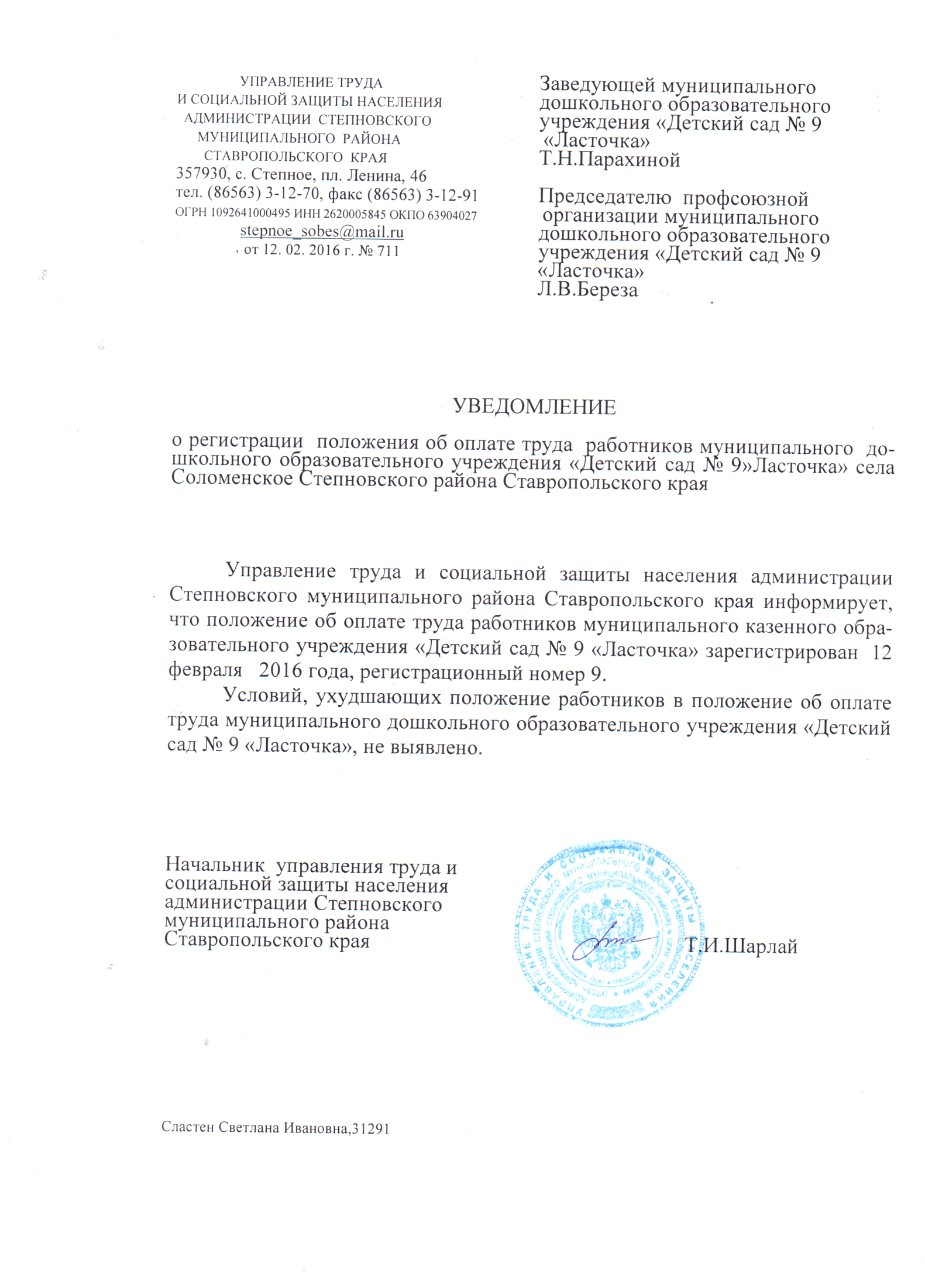 № п/пКвалификационный уровеньДолжности служащих, отнесенные к квалификационным уровнямМинимальный должностной оклад (рублей)12341. помощник воспитателя3885№ п/пКвалификационныйуровеньДолжности педагогических работников, отнесенные к квалификационным уровнямМинимальная ставка заработной платы (рублей)12341.1 квалификационный уровеньинструктор по физической культуре; музыкальный руководитель; 70503.3 квалификационный уровеньВоспитатель78304.4 квалификационный уровень  старший воспитатель  8163Квалификационный уровеньНаименование должностей входящих в профессиональные квалификационные группы и квалификационные уровниМинимальный должностной оклад, рублей      123Профессиональная квалификационная группа «Общеотраслевые должности служащих второго уровня»Профессиональная квалификационная группа «Общеотраслевые должности служащих второго уровня»Профессиональная квалификационная группа «Общеотраслевые должности служащих второго уровня»2 квалификационный уровеньЗаведующий хозяйством50641 разряд работ в соответствии с Единым                    
тарифно-квалификационным справочником работ и профессий   
рабочих  ( сторож, дворник, уборщик служебных помещений)                                                 3595 рублей  2 разряд работ в соответствии с Единым                    
тарифно-квалификационным справочником работ и профессий   
рабочих  (кастелянша, машинист по стирке белья, электрик)                                                 3767 рублей  4 разряд работ в соответствии с Единым                    
тарифно-квалификационным справочником работ и профессий   
рабочих  (повар)                                                 4964 рублей  5 разряд работ в соответствии с Единым                    
тарифно-квалификационным справочником работ и профессий   
рабочих (повар)                                                5022 рублей  № п/пНаименование работРазмер выплаты в процентах к должностному окладу (ставке заработной платы)1Специалистам за работу в образовательных учреждениях, расположенных в сельской местности 2511.Помощникам воспитателей  за непосредственное осуществление воспитательных функций в процессе проведения с детьми занятий, оздоровительных мероприятий, приобщение детей к труду  15